This information is important. It should be translated right away.We can translate it for you free of charge.Call us at 1-800-841-2900 (TTY: 1-800-497-4648).Esta información es importante y debe ser traducida inmediatamente. Podemos traducirla para usted gratuitamente. Llámenos al 1-800-841-2900(TTY: 1-800-497-4648).	(Spanish)Esta informação é importante. Deverá ser traduzida imediatamente. Nós podemos traduzí-la para você gratuitamente. Entre em contato conosco no 1-800-841-2900 (TTY: 1-800-497-4648).	(Brazilian Portuguese)此處的資訊十分重要，應立即翻譯。我們可以免費為 您翻譯。請撥打電話號碼 1-800-841-2900(TTY: 1-800-497-4648)，與我們聯繫。	(Chinese)Enfòmasyon sa enpòtan. Yo fèt pou tradwi li tou swit. Nou kapab tradwi li pou ou gratis. Rele nou nan 1-800-841-2900 (TTY: 1-800-497-4648).	(Haitian Creole)Những tin tức này thật quan trọng. Tin tức này cần phải thông dịch liền. Chúng tôi có thể thông dịch cho quý vị miễn phí. Xin gọi cho chúng tôi tại số 1-800-841-2900 (TTY: 1-800-497-4648).	(Vietnamese)Эта информация очень важна. Ее нужно перевести немедленно. Мы можем перевести ее для вас бесплатно. Позвоните нам по телефону 1-800-841-2900 (TTY: 1-800-497-4648).	(Russian)هذه المعلومات هامة. يجب ترجمتها فوراً. يمكننا ترجمتها لك مجاناً. اتصل(Arabic) .(TTY: 1-800-497-4648) 1-800-841-2900 الرقم على بناQuesta informazione e importante. Si pregha di tradurla inmediatamente. Possiamo tradurla per voi gratuitamente. Chiammate all 1-800-841-2900(TTY: 1-800-497-4648).	(Italian)이 정보는 중요합니다. 이는 즉시 번역해야 합니다. 저희는 귀하를 위해 이를 무료로 번역해드릴 수 있습니다. 1-800-841-2900 (TTY: 1-800-497-4648)(으)로 전화 주십시오.	(Korean)Αυτή η πληροφορία είναι σημαντική και πρέπει να μεταφραστεί άμεσα. Μπορούμε να τη μεταφράσουμε για εσάς δωρεάν. Καλέστε μας στον αριθμό 1-800-841-2900 (TTY: 1-800-497-4648).	(Greek)To jest ważna informacja. Powinna zostać niezwłocznie przetłumaczona. My tłumaczymy dla Państwa bezpłatnie.Prosimy do nas zadzwonić pod nr 1-800-841-2900(TTY: 1-800-497-4648).	(Polish)यह जानकारी महत्वपूर्ण है। इसका अनुवाद भलीभांति किया जाना चाहिए। हम आपके लिए  इसका अनुवाद निशुल्क कर सकते हैं। हमें 1-800-841-2900 (TTY: 1-800-497-4648) पर कॉलकरें।	(Hindi)આ માહિતી મહત્વની છે. તેનું તરત જ અનુવાદ થવું જોઇએ. અમે વિના મૂલ્યે તમારા માટે તેમ કરી શકીએ છીએ. અમને 1-800-841-2900 (TTY: 1-800-497-4648) પરકૉલ કરો.(Gujarati)នេះគឹជាព័ត៌មានសំខាន់។   វាគួរតែបានបកប្រែភ្លាមៗ។   យើងអាចបកប្រែវាសំរាប់អ្នក ដោយឥតគិតថ្លៃឡើយ។ សូមទូរស័ព្ទមកយើង តាមលេខ 1-800-841-2900 (TTY:      1-800-497-4648)	(Cambodian)Cette information est importante. Prière de la traduire immédiatement. Nous pouvons vous la traduire gratuitement. Appelez-nous au 1-800-841-2900(ATS: 1-800-497-4648).	(French)ຂໍ້ມູນນີ້ສຳຄັນ.  ມັນມີຄວາມຈຳເປັນຕ້ອງແປເລີຍ.    ພວກເຮົາສ າມາດຊ່ວຍແປໃຫ້ທ່ານໂດຍບໍ່ເສຍຄ່າ.  ໂທຫາພວກເຮົາໄດ້ທີ່1-800-841-2900 (TTY: 1-800-497-4648).	(Lao)This information is available in alternative formats such as braille and large print.To get a copy, please call us at 1-800-841-2900 (TTY: 1-800-497-4648).UNIV-14 (Rev. 11/16)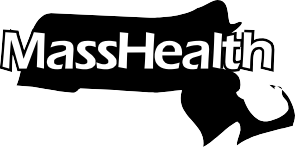 MassHealth complies with applicable federal civil rights laws and does not discriminate on the basis of race, color, national origin, age, disability, religion, creed, sexual orientation or sex (including gender identity and gender stereotyping). MassHealth does not exclude people or treat them differently because of race, color, national origin, age, disability, religion, creed, sexual orientation or sex (including gender identity and gender stereotyping).MassHealth provides→	free aids and services to people with disabilities to communicate effectively with us, such as:Qualified sign language interpretersWritten information in other formats (large print, braille, accessible electronic formats, and other formats)→	free language services to people whose primary language is not English, such as:Qualified interpretersInformation written in other languagesIf you need these services, contact us at 1-800-841-2900, (TTY: 1-800-497-4648).If you believe that MassHealth has failed to provide these services or discriminated in another way on the basis of race, color, national origin, age, disability, religion, creed, sexual orientation, or sex (including gender identity and gender stereotyping), you can file a grievance with: Section 1557 Compliance Coordinator, 1 Ashburton Place, 11th Floor, Boston, Massachusetts 02108, Phone: (617) 573-1704, TTY: (617) 573-1696, Fax: (617) 889-7862, or e-mail at:Section1557Coordinator@state.ma.us. You can file a grievance in person or by mail, fax, or e-mail. If you need help filing a grievance, the Section 1557 Compliance Coordinator can help you.You can also file a civil rights complaint with the U.S. Department of Health and Human Services, Office for Civil Rights electronically through the Office for Civil Rights Complaint Portal at https://ocrportal.hhs.gov/ocr/portal/lobby.jsf, by mail at U.S. Department of Health and Human Services, 200 Independence Avenue SW., Room 509F, HHH Building, Washington, DC 20201,  or by phone at 1-800-368-1019, 1-800-537-7697 (TDD). Complaint forms are available at http://www.hhs.gov/ocr/office/file/index.html.